                                                                                   04.06.2020        259-01-03-213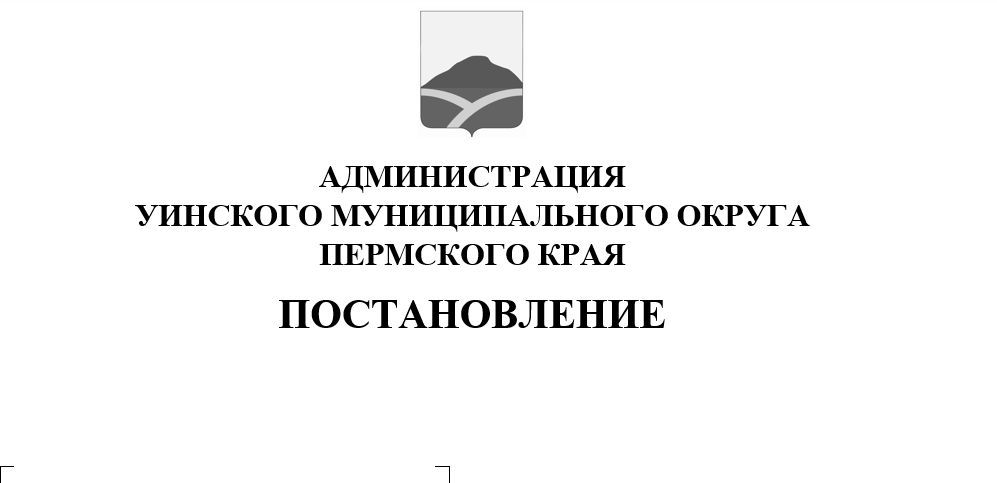 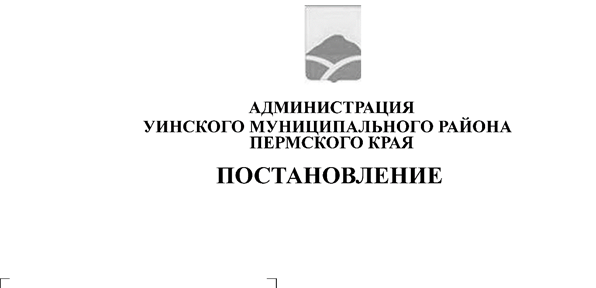         В соответствии со статьей 78Бюджетного кодекса Российской Федерации и в целях реализации мероприятий муниципальной программы «Экономическое развитие Уинского муниципального округа  на 2020-2022 годы», утвержденной Постановлением администрации Уинского муниципального района от 02.10.2019 № 460-259-01-03, администрация Уинского муниципального округа Пермского края:ПОСТАНОВЛЯЕТ:1. Утвердить прилагаемые:       1.1. Порядок предоставления субсидии на возмещение части затратна приобретение сельскохозяйственной техники и технологического оборудования.1.2.Положениео рабочей комиссии по рассмотрению заявок  на предоставление субсидии на возмещение части затрат на приобретение сельскохозяйственной техники и технологического оборудования.       1.3.Составрабочей комиссии по рассмотрению заявок  на предоставление субсидии на возмещение части затрат на приобретение сельскохозяйственной техники и технологического оборудования       2. Настоящее постановление вступает в силу со дня обнародования и подлежит размещению на сайте администрации Уинского муниципального округа в сети «Интернет».        3.Контроль над исполнением постановления возложить на заместителя главы администрации округа Матынову Ю.А.Глава муниципального округа-глава администрацииУинского муниципального округа						А.Н.Зелёнкин                                                                   Приложение № 1			                                                                   к постановлению администрации	                                                      Уинского муниципального		                                                               округа	от 04.06.2020 № 259-01-03-2013			ПОРЯДОКпредоставления субсидии на возмещение части затратна приобретение сельскохозяйственной техники и технологического оборудованияОбщие положения1.1 Порядок предоставления субсидии на возмещение части затрат на приобретение сельскохозяйственной техники и технологического оборудования (далее по тексту - Порядок) определяет критерии отбора сельскохозяйственных товаропроизводителей, цели, условия и порядок предоставления субсидии за счет средств бюджета Уинского муниципального округа, критерии, порядок возврата субсидии в случае нарушения условий, установленных при её предоставлении.1.2 Субсидия предоставляется в целях повышения уровня технической оснащенности сельскохозяйственного производства за счет ускорения темпов обновления парка сельскохозяйственной техники и оборудования на:1.2.1 приобретение почвообрабатывающей, посевной и кормозаготовительной техники,  тракторов, грузовых автомобилей общего пользования, применяемых для перевозки сельскохозяйственной продукции, техники для химической защиты и полива, машин и оборудования для специальных культур, уборочной техники (далее – техника);1.2.2 приобретение технологического оборудования используемого в растениеводстве и животноводстве и оборудования для  переработки сельскохозяйственной продукции (далее оборудование).1.3. Получателями субсидии являются сельскохозяйственные товаропроизводители, признанные таковыми в соответствии с Федеральным законом от 29.12.2006 № 264-ФЗ «О развитии сельского хозяйства», зарегистрированные на территории Пермского края, но осуществляющие сельскохозяйственную деятельность на территории Уинского муниципального округа Пермского края.1.4. Уполномоченным органом по реализации настоящего Порядка является управление по экономике и сельскому хозяйству администрации Уинского муниципального округа Пермского края (далее по тексту – уполномоченный орган).Условия и размеры предоставления субсидий.2.1. Субсидия предоставляются сельскохозяйственным товаропроизводителям, включенным в реестр получателей государственной поддержки сельскохозяйственного производства, предоставившим полный пакет документов в сроки и по перечню, установленным настоящим Порядком.2.2. Субсидия не предоставляется сельскохозяйственным товаропроизводителям:2.2.1 в отношении которых вынесено решение суда о признании банкротом и открытии конкурсного производства – по данным публикации в официальном издании в соответствии с Федеральным законом от 26.10.2002 № 127-ФЗ «О несостоятельности (банкротстве)»;2.2.2 имеющим просроченную задолженность по уплате налогов, сборов, пеней и штрафов перед бюджетами всех уровней бюджетной системы Российской Федерации; 2.2.3 находящимся в процессе реорганизации, ликвидации; 2.2.4. в предоставлении субсидий должно быть отказано в случае, если ранее в отношении сельскохозяйственного товаропроизводителя было принято решение об оказании аналогичной поддержки (поддержки, условия оказания которой совпадают, включая форму, вид поддержки и цели ее оказания) и сроки ее оказания не истекли.2.3. Расчет ставки субсидии и размера субсидии в текущем году сельскохозяйственному товаропроизводителю находится по формулам: Ск = Wк  / Sк,      гдеСк – средняя ставка субсидии на приобретенную технику и оборудование сельскохозяйственным товаропроизводителем (рублей)Wк –  объем бюджетных ассигнований по данному направлению (рублей)Sк – сумма затрат, произведенных заявившимися сельскохозяйственными товаропроизводителями на возмещение части затрат на приобретение техники и оборудования (рублей)Wi = Ck * Ski,      гдеWi – размер субсидии предоставляемой в текущем году сельскохозяйственному товаропроизводителю (рублей).Ski - сумма затрат, произведенных заявившимся сельскохозяйственным товаропроизводителем на возмещение части затрат на приобретение техники и оборудования (рублей)2.4. Субсидии на возмещение части затрат на приобретение техники и оборудования предоставляются в размере до 50% от стоимости сельскохозяйственной техники и технологического оборудования указанной в договоре купли-продажи (договоре лизинга), заключенным не ранее 01 ноября 2019 года.2.5. Приобретенные техника и оборудование на дату подачи заявки должны быть новыми или приобретенные на вторичном рынке со сроком эксплуатации не более 3 лет и не подлежит продаже в течение 3 лет.2.6 Сельскохозяйственный товаропроизводитель обязуется осуществлять предпринимательскую деятельность в течение не менее 5 лет с момента получения субсидии и создать одно постоянное рабочее место при получении субсидии в размере1 млн. рублей и более.III. Порядок предоставления субсидий.3.1. Уполномоченный орган размещает на сайте администрации Уинского муниципального округа в сети «Интернет» http://www.uinsk.ru объявление о дате начала приема документов на предоставление субсидии на возмещение части затрат на приобретение техники и оборудования.Объявление содержит следующую информацию:- дату и время начала и окончания приема заявок и документов;- контактную информацию специалистов уполномоченного органа, фактический адрес для представления заявок и документов;- требования к сельскохозяйственным товаропроизводителям;          - перечень документов, представляемых для участия в предоставлении субсидий;3.2. Сельскохозяйственные товаропроизводители представляют в уполномоченный орган следующие документы: 3.2.1 заявку о предоставлении субсидии на возмещение части затрат на приобретение техники или оборудования по форме согласно приложению № 1 к настоящему Порядку;3.2.2 справку-расчет по форме согласно приложению № 2  к настоящему Порядку;3.2.3 копии договоров купли-продажи, (договоров лизинга);3.2.4 копии счетов-фактур, товарных накладных;3.2.5 копии платежных поручений подтверждающих факт полной оплаты (в т.ч. платежные поручения подтверждающие оплату лизинговых платежей); 3.2.6 копии актов приема-передачи к договорам купли-продажи;3.2.7 справку по установленной форме, подтверждающую отсутствие у сельскохозяйственного товаропроизводителя неисполненной обязанности по уплате налогов, сборов, страховых взносов, пеней, штрафов, процентов, подлежащих уплате в соответствии с законодательством Российской Федерации о налогах и сборах, по состоянию на  дату, предшествующую дате подачи заявки и документов не более чем на 30 календарных дней. В случае наличия задолженности по уплате налогов дополнительно представляются заверенные копии платежных документов, подтверждающих ее оплату, и (или) соглашения о реструктуризации задолженности.	3.3.Документы, представленные сельскохозяйственными товаропроизводителями позднее установленных настоящим Порядком сроков, не рассматриваются и к субсидированию не принимаются.3.4. Представленные документы должны быть прошиты, пронумерованы и скреплены печатью (при наличии). Копии документов должны быть заверены подписью индивидуального предпринимателя, главы крестьянского (фермерского) хозяйства, руководителя сельскохозяйственной организации или иного лица, уполномоченного на это учредительными документами, и печатью (при наличии) сельскохозяйственного товаропроизводителя.Подать заявку на предоставление субсидии имеет право руководитель сельскохозяйственной организации, индивидуальный предприниматель, глава крестьянского (фермерского) хозяйства или их уполномоченные представители.  3.5. Ответственность за достоверность сведений и подлинность представленных в соответствии с настоящим Порядком документов возлагается на руководителя сельскохозяйственной организации, индивидуального предпринимателя, главу крестьянского (фермерского) хозяйства.3.6. Уполномоченный орган регистрирует представленные сельскохозяйственными товаропроизводителями документы в журнале регистрации заявок на предоставление субсидий, который должен быть пронумерован, прошнурован и скреплен печатью (при наличии). Запись регистрации включает в себя: регистрационный номер, дату и время (часы и минуты) регистрации документов, сведения о лице, представившим заявку.        Регистрация документов производится в день их поступления в уполномоченный орган.3.7. Уполномоченный орган в течение 3 рабочих дней со дня регистрации заявки, проверяет представленные сельскохозяйственными товаропроизводителями документы на соответствие комплекта документов, требованиям пунктов 3.2 - 3.4 Порядка.В случае несоответствия представленного пакета документов сельскохозяйственного товаропроизводителя требованиям Порядка и (или) у сельскохозяйственного товаропроизводителя имеется задолженность по налогам и она не погашена на дату подачи заявки для предоставления субсидий, Уполномоченный орган возвращает сельскохозяйственному товаропроизводителю документы с приложением письменного уведомления о выявленных несоответствиях.Сельскохозяйственный товаропроизводитель  после устранения выявленных несоответствий вправе повторно направить в Уполномоченный орган документы для рассмотрения в сроки, указанные в объявлении о приеме документов на предоставление субсидии.Уполномоченный орган повторно проверяет представленные документы и передает их на рассмотрение членам рабочей комиссии, которые в свою очередь в течение 5  рабочих дней со дня окончания срока приема документов проводят проверку на соответствие требованиям Порядка.Рабочая комиссия осуществляет свою работу в соответствии с Положением о рабочей комиссии.3.8. Основаниями для отказа в предоставлении субсидий являются:3.8.1 несоответствие сельскохозяйственных товаропроизводителей требованиям, установленным пунктом 2.1 настоящего Порядка;3.8.2 несоответствие  поступивших документов, требованиям установленных пунктами 3.1.- 3.3 настоящего Порядка.Отказ о включении заявки в перечень заявок, подлежит рассмотрению на заседании рабочей комиссии. Уведомление   о несоответствии документов и (или) несоответствия требованиям предоставления субсидии с указанием причин несоответствия по форме согласно приложению 3 к настоящему Порядку направляется  в  адрес сельскохозяйственного товаропроизводителя по почтовому адресу или адресу электронной почты, указанному в заявке, представленной сельскохозяйственным товаропроизводителем.3.9. Рабочая комиссия: 3.9.1 рассматривает и оценивает представленные документы;3.9.2 рассчитывает предельный размер причитающихся субсидий за счет средств бюджета округа  по каждому сельскохозяйственному товаропроизводителю, чьи документы соответствуют условиям настоящего Порядка.3.10. Уполномоченный орган на основании решения рабочей комиссии: 3.10.1 готовит распоряжение администрации округа в течение 10 рабочих дней со дня оформления протокола с указанием размеров субсидии;3.10.2 заключает с сельскохозяйственными товаропроизводителями в течение 10 рабочих дней со дня подписания распоряжения Соглашения о предоставлении субсидии по форме, согласно Приложению 4 к настоящему Порядку; 3.10.3 направляет распоряжение и реестр передачи документов  в МКУ «Центр учета Уинского муниципального округа Пермского края» для перечисления суммы причитающихся субсидий на расчетные счета получателей субсидий.Контроль и порядок возврата субсидий.4.1. Администрация Уинского муниципального округа и орган, осуществляющий муниципальный финансовый контроль, проводят обязательную проверку соблюдения получателем субсидии условий, целей и порядка предоставления субсидии.4.2. В случае нарушения получателем субсидии условий установленных настоящим Порядком и (или) Соглашением, полученные субсидии подлежат возврату в бюджет Уинского муниципального округа  Пермского края в порядке и сроки, установленные пунктом 4.3 настоящего Порядка.4.3. Возврат субсидий осуществляется в следующем порядке:4.3.1 администрация Уинского муниципального округа  в 10-дневный срок после установления нарушений условий направляет получателю субсидии требование о возврате субсидии;4.3.2 требование о возврате субсидии должно быть исполнено получателем субсидии в течение месяца с даты получения указанного требования;4.3.3 в случае невыполнения получателем субсидии в установленный срок требования о возврате субсидии администрация округа обеспечивает взыскание субсидии  в судебном порядке.Приложение № 2				к постановлению администрации	Уинского муниципального округа	                                  от   04.06.2020 № 259-01-03-213                                           		ПОЛОЖЕНИЕо рабочей комиссии по рассмотрению заявок  на предоставление субсидии на возмещение части затратна приобретение сельскохозяйственной техники и технологического оборудования1. Общие положения	1.1. НастоящееПоложение о рабочей комиссии по рассмотрению заявок сельскохозяйственных товаропроизводителей на получение субсидии на возмещение части затрат на приобретение сельскохозяйственной техники итехнологического оборудования (далее по тексту – Положение о рабочей комиссии) определяет порядок формирования и деятельности рабочей комиссии, проведения  рассмотрения заявок сельскохозяйственных товаропроизводителей и расчета предельных размеров причитающихся субсидий за счет средств бюджета Уинского муниципального округа.1.2. Рабочая комиссияпо рассмотрению заявок сельскохозяйственных товаропроизводителей на получение субсидии на возмещение части затрат на приобретение сельскохозяйственной техники итехнологическогооборудования (далее по тексту - Рабочая комиссия) руководствуется в своей деятельности  настоящим Положением о рабочей комиссии.2. Полномочия рабочей комиссии2.1. Своевременное, открытое и объективное рассмотрение заявок и документов к ним, представляемых сельскохозяйственными товаропроизводителями (далее по тексту – Заявителями) для получения субсидии на возмещение части затрат на приобретение сельскохозяйственной техники и технологического оборудования.2.2. Определение размеров субсидии предоставляемых Заявителям.2.3. Рабочая комиссия имеет право привлекать в установленном порядке специалистов для проведения аналитических работ в целях более детального изучения отдельных вопросов, возникающих в ходе работы рабочей комиссии.3. Порядок организации работы рабочей комиссии 3.1. Дата проведения  заседания рабочей комиссии определяется председателем комиссии. 3.2. Рабочая комиссия:           3.2.1 рассчитывает предельный размер причитающейся субсидии  за счет средств бюджета округа по каждому сельскохозяйственному товаропроизводителю, чьи документы соответствуют условиям Порядка предоставления субсидии;3.2.2 формирует протокол о результатах рассмотрения и оценки документов и принимает решение;3.2.3 подписывает протокол всеми присутствующими ее членами.4. Состав рабочей комиссии, порядок проведения заседаний рабочей комиссии и принятия решений4.1. Рабочая комиссия состоит из:- председателя  рабочей комиссии;- заместителя председателя рабочей комиссии;- секретаря рабочей комиссии;- членов рабочей комиссии.4.2. Председатель рабочей комиссии:- осуществляет общее руководство деятельностью рабочей комиссии;- распределяет обязанности между членами рабочей комиссии;- выносит решение о переносе заседания рабочей комиссии из-за отсутствия необходимого количества ее членов;- определяет порядок рассмотрения обсуждаемых вопросов;- объявляет результаты заседания рабочей комиссии.В период отсутствия председателя рабочей комиссии его обязанности исполняет заместитель председателя рабочей комиссии.4.3. Секретарь рабочей комиссии:- осуществляет прием заявок от сельскохозяйственных товаропроизводителей;- организует подготовку материалов по повестке дня заседаний рабочей комиссии;- обеспечивает участие членов рабочей комиссии на заседаниях;- информирует сельскохозяйственных товаропроизводителей об отклонении их заявок в случаях, установленных порядком;- осуществляет оформление протоколов заседаний рабочей комиссии.В случае отсутствия секретаря рабочей комиссии его функции в соответствии с настоящим Положением о рабочей комиссии выполняет любой член рабочей комиссии, уполномоченный на выполнение таких функций председателем рабочей комиссии.4.4. Заседания рабочей  комиссии считаются правомочными, если на них присутствует не менее половины ее членов. Решение принимается простым большинством голосов присутствующих на заседании членов рабочей  комиссии путем открытого голосования и большинством набранных баллов.4.5. Заседание рабочей комиссии открывает и ведет председатель рабочей  комиссии.4.6. После открытия заседания рабочей комиссии председатель рабочей комиссии проверяет присутствие членов рабочей комиссии и сообщает о наличии кворума (не менее 50 процентов состава рабочей комиссии).4.7. Председатель рабочей комиссии оглашает повестку дня и уточняет готовность вопросов повестки к рассмотрению (информирует о готовности секретарь рабочей комиссии).4.8. После рассмотрения всех вопросов повестки дня председательствующий оглашает решение комиссии и закрывает заседание рабочей комиссии.Приложение № 3				к постановлению администрации	Уинского муниципального округа	                                                                  от  04.06.2020 № 259-01-03-213                                            	СОСТАВрабочей комиссиипо рассмотрению заявок  на предоставление субсидии на возмещение части затратна приобретение сельскохозяйственной техники и технологического оборудованияПриложение № 1 			к Порядку 	предоставления		субсидии на возмещение части 						затрат на приобретение     сельскохозяйственной техники  и технологического оборудования		ФОРМАЗАЯВКА
на предоставление субсидии на возмещение части затрат на приобретение сельскохозяйственной техники и технологического оборудования  _____________________________________________________________________________________________                        (полное наименование сельскохозяйственного товаропроизводителя)В соответствии с постановлением администрации Уинского муниципального округа  от ___.___.20___ № ____________ прошу предоставить субсидию на возмещение части затрат на приобретенную сельскохозяйственную технику и технологическое оборудование: ____________________________________________________________________(наименование приобретенной техники и оборудования, марка, год выпуска)Перечень прилагаемых документов:______________________________________________________________________________________________________________________________________Реквизиты:Юридический адрес: _________________________________________________ Почтовый адрес: _____________________________________________________Электронный адрес:____________________________________________Телефон/факс: _______________________________________________________ИНН_____________________
КПП_____________________
ОКТМО __________________№ расчетного счета __________________________________________________Наименование учреждения Банка России ____________________________________________________________________________________________________БИК учреждения Банка России ________________________________________Кор.счет учреждения Банка России _______________________Руководитель организации ____________________ /_________________(подпись) 			(ФИО)М.П. ( при наличии)«__» _______________ 20__ г.Приложение № 2				к Порядку 	предоставления		субсидии на возмещение части 	 затрат на приобретение     сельскохозяйственной техники         и технологического оборудования		ФОРМАСПРАВКА-РАСЧЕТРуководитель организации ____________________ /_________________(подпись) 			(ФИО)М.П. ( при наличии)«__» _______________ 20__ г.Отметка уполномоченногоорганаОтветственное лицоУполномоченного органа _____________ _______________(подпись)                            (Ф.И.О.) «____»______________20___г.Приложение № 3			к Порядку 	предоставления		субсидии на возмещение части 						затрат на приобретение     сельскохозяйственной техники  и технологического оборудования		ФОРМАУВЕДОМЛЕНИЕо несоответствии документов и (или) требованиям предоставления субсидии_________________________________________________________(полное наименование сельскохозяйственного товаропроизводителя, ИНН)Настоящим уведомлением сообщается о несоответствии представленных заявки и документов перечню, формам и требованиям, установленным пунктами 2.1.,2.2,2.5 порядка предоставления субсидий из бюджета Уинского муниципального округа Пермского края сельскохозяйственным товаропроизводителям в рамках муниципальной программы «Экономическое развитие Уинского муниципального округа Пермского края» (далее - порядок), Причина несоответствия: __________________________________________.Вы вправе устранить выявленные несоответствия в срок до ________20__г.В случае не устранения выявленных несоответствий сельскохозяйственный товаропроизводитель не может претендовать на получение субсидии."____" _____________ 20___ г.Приложение № 4			к Порядку 	предоставления		субсидии на возмещение части 						затрат на приобретение                                                               сельскохозяйственной техники  						      и технологического оборудованияФОРМАСОГЛАШЕНИЕо предоставлении субсидии на возмещение части затратна приобретение сельскохозяйственной техники и технологического оборудованияс.Уинское                                                                                                     « ____ » ____________г.Администрация Уинского муниципального округа Пермского края, именуемая в дальнейшем «Администрация округа», в лице главы Уинского муниципального округа-главы администрации Уинского муниципального округа Зелёнкина Алексея Николаевича, действующего на основании Устава, с одной стороны и _________________________именуемый в дальнейшем «Сельскохозяйственный товаропроизводитель», в лице _____________________________________, действующего на основании ________________, с другой стороны, совместно именуемые «Стороны»,  в соответствии с Порядком о предоставлении субсидиина возмещение части затрат на приобретение сельскохозяйственной техники и технологического оборудования (далее по тексту – Порядок), утвержденным постановлением администрации Уинского муниципального округа Пермского края от «___»___________20__г.  № ______,  заключили настоящее Соглашение о нижеследующем:I. Предмет Соглашения1.1. Предметом настоящего Соглашения является предоставление субсидии за счет средств  бюджета округа в целях возмещения части затрат на приобретение сельскохозяйственной техники и технологического оборудования.1.2. Объем субсидии составляет __________________________________рублей.(цифрами и прописью)II. Условия предоставления субсидии2.1. Субсидии сельскохозяйственному товаропроизводителю предоставляются при соблюдении условий, предусмотренных Порядком предоставления субсидии на возмещение части затрата на приобретение сельскохозяйственной техники и технологического оборудования. III. Права и обязательства Сторон          3.1. Администрация округа:3.1.1 обеспечивает предоставление субсидии в размере, порядке и на условиях, предусмотренных Порядком  и настоящим Соглашением;3.1.2 запрашивает у Сельскохозяйственного товаропроизводителя информацию и документы, необходимые для реализации настоящего Соглашения и непосредственно связанные с ним;3.1.3 осуществляет контроль за соблюдением условий и порядка предоставления субсидии.3.2. Сельскохозяйственный товаропроизводитель:3.2.1 обеспечивает выполнение условий, установленных Порядком и настоящим Соглашением;3.2.2 представляет в соответствии с запросами Администрации округа  информацию и документы, необходимые для реализации настоящего Соглашения;3.2.3 обеспечивает своевременность, полноту и достоверность представляемых в Администрацию округа документов, отчетов, информации и сведений, необходимых для реализации настоящего Соглашения;3.2.4 информирует Администрацию округа о начале проведения в отношении Сельскохозяйственного товаропроизводителя процедуры ликвидации, банкротства или приостановления деятельности в течение 10 рабочих дней с даты начала проведения указанных процедур;3.2.5 согласен на осуществление Администрацией округа и органом муниципального финансового контроля проверок, соблюдения условий, целей и порядка предоставления субсидии в соответствии с Порядком и по запросу проверяющих лиц со стороны Администрации округа и органа муниципального финансового контроля;3.2.6 обеспечивает возврат субсидии в случае нарушения условий, установленных при предоставлении, в порядке, установленном пунктом 4.3. Порядка;3.2.7 обеспечивает выполнение следующих условий:- приобретенная сельскохозяйственная техника и технологическое оборудование  не подлежит продаже в течение трех лет;- осуществлять предпринимательскую деятельность в течение не менее 5 лет с момента получения субсидии и создать одно постоянное рабочее место при получении субсидии в размере1 млн. рублей и более.IV. Обстоятельства непреодолимой силы4.1. Стороны освобождаются от ответственности за частичное или полное неисполнение обязательств по настоящему Соглашению, если оно явилось следствием возникновения обстоятельств непреодолимой силы, возникших после заключения настоящего Соглашения, в результате обстоятельств чрезвычайного характера (аварии, опасного природного явления, катастрофы, стихийного или иного бедствия).Не являются обстоятельством непреодолимой силы действия третьих лиц, не выполняющих какие-либо обязательства перед Стороной, если данное обстоятельство (действия, бездействие третьих лиц) влияет на исполнение обязательств одной Стороны перед другой.4.2. В случае наступления обстоятельств непреодолимой силы Сторона, которая в результате наступления указанных обстоятельств не в состоянии исполнить свои обязательства по настоящему Соглашению, должна в трехдневный срок письменно уведомить об этих обстоятельствах другую Сторону, приложив к указанному уведомлению копии документов, подтверждающих наличие данных обстоятельств, оформленных в установленном порядке.V. Ответственность Сторон5.1. В случае неисполнения или ненадлежащего исполнения своих обязательств по настоящему Соглашению Стороны несут ответственность в соответствии с законодательством Российской Федерации и условиями настоящего Соглашения.VI. Разрешение споров6.1. Стороны Соглашения принимают все меры к разрешению споров и разногласий, возникающих по Соглашению (и/или в связи с ним), путем переговоров между Сторонами.6.2. Все споры и разногласия между Сторонами, которые могут возникнуть по Соглашению (и/или в связи с ним), если они не будут разрешены путем переговоров, подлежат рассмотрению в порядке, установленном действующим законодательством.VII. Заключительные положения7.1. Администрация округа осуществляет контроль за соблюдением условий, установленных при предоставлении субсидии.7.2. Настоящее Соглашение, подписанное Сторонами, вступает в силу со дня его подписания и действует до полного исполнения Сторонами обязательств по настоящему Соглашению.7.3. Изменения и дополнения к настоящему Соглашению считаются действительными, если они совершены в письменной форме и подписаны Сторонами.7.4. Отношения Сторон, не урегулированные настоящим Соглашением, регламентируются действующим законодательством.7.5. Стороны обязаны оповещать друг друга в письменной форме обо всех происходящих изменениях их статуса и реквизитов.7.6. Настоящее Соглашение составлено в 2 (двух) экземплярах, имеющих одинаковую юридическую силу, по 1 (одному) экземпляру для каждой из Сторон.VIII. Юридические адреса, реквизиты и подписи СторонМатынова Ю.А.- заместитель главы администрации округа, председатель рабочей комиссии;- заместитель главы администрации округа, председатель рабочей комиссии;Башкова Л.М.- начальник управления по экономике и сельскому хозяйству администрации округа, заместитель председателя рабочей комиссии;- начальник управления по экономике и сельскому хозяйству администрации округа, заместитель председателя рабочей комиссии;Шайхатарова С.Н.- главный специалист управления по экономике и сельскому хозяйству администрации округа, секретарь рабочей комиссии;- главный специалист управления по экономике и сельскому хозяйству администрации округа, секретарь рабочей комиссии;Члены рабочей комиссии:Члены рабочей комиссии:Члены рабочей комиссии:Игошев С.В.Игошев С.В.-консультантуправления по экономике и сельскому хозяйству администрации округаПыхтеева А.П.Пыхтеева А.П.- начальник юридического отдела администрации округа;Хомякова Л.А.Хомякова Л.А.- начальник финансового управления администрации округа;Наименование, марка техники, оборудования Год выпускаКол-во, ед.№ и дата договора купли-продажи, договора лизингаСтоимостьСтоимостьРазмер субсидий, %Сумма субсидий, рубНаименование, марка техники, оборудования Год выпускаКол-во, ед.№ и дата договора купли-продажи, договора лизинга№ и дата счета-фактуры (счета)Сумма, руб.Размер субсидий, %Сумма субсидий, рубАдминистрация Уинскогомуниципального округаПермского краяЮридический адрес:Пермский край, Уинский район, с.Уинское, ул.Октябрьская, д.1ИНН 5917005961КПП 591701001ОГРН 1205900003605Глава Уинскогомуниципальногоокруга - главы администрации Уинского муниципального округа_____________ А.Н.Зелёнкин      подпись          Ф.И.О.М.П.Сельскохозяйственный товаропроизводитель:____________________________________Юридический адрес: __________________Почтовый адрес:______________________Электронный адрес:___________________ИНН_________    КПП ________________ ОГРН ______________________________№ р/с ______________________________Наименование банка _________________БИК банка: __________________________Кор.счет банка: ______________________Руководитель_____________ (_____________)      подпись                Ф.И.О.М.П. (при наличии)